The Art of Serenity: Peace of Mind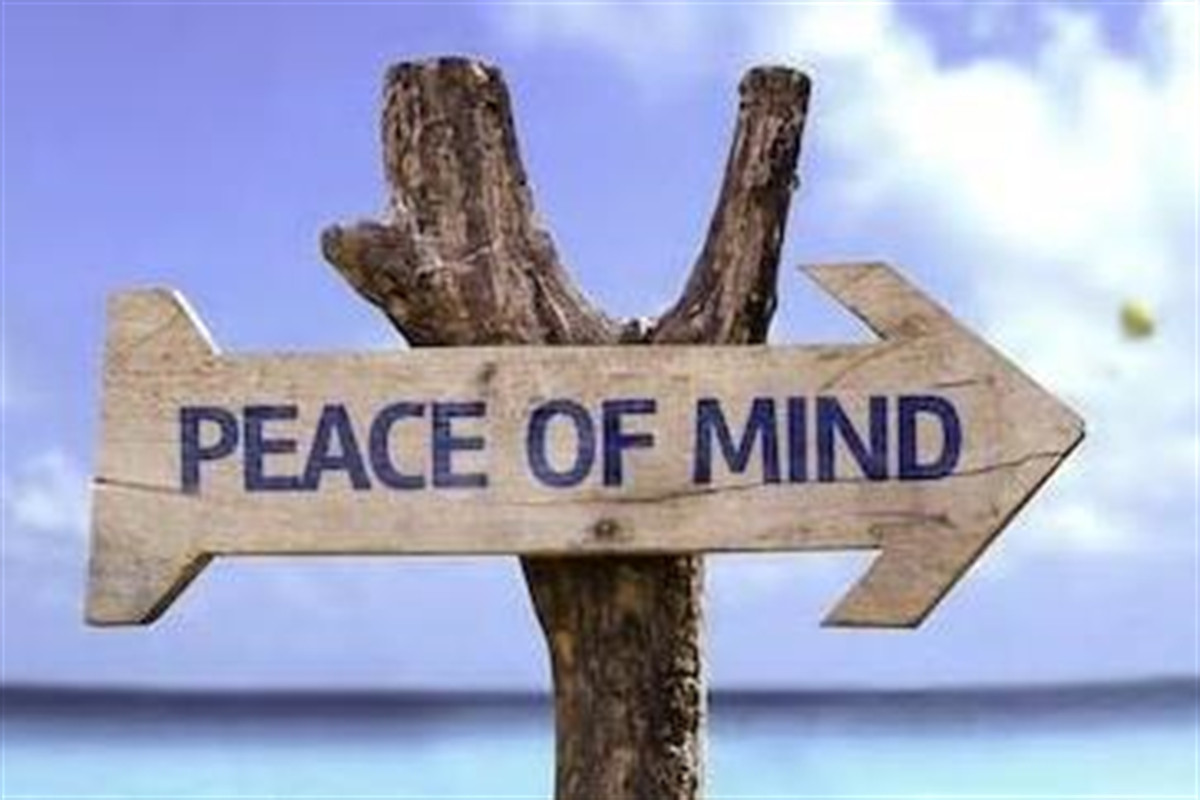 #1Question:        If you had to make a choice between two things, which would you choose?You would be very wealthy and successful, but lack peace of mind.You would have peace of mind and serenity, but not enjoy wealth or success.#2Today's Learning MaterialQuestions:What things do you need to obtain to have peace of mind?What situations, things, and thoughts give you peace of mind?How does the relentless chase after "more" prevent people from experiencing peace of mind?What are some causes of restlessness?What situations, things, and thoughts disturb or prevent your peace of mind?What can you do to overcome those obstacles?#3Questions:How do you understand this statement in practical terms?How can knowing this help us experience peace of mind?#4Question:        How can Shabbos observance give you peace of mind?#5Questions:If you viewed each new situation as an opportunity for growth, how would you achieve greater peace of mind than you presently have? Think of challenging situations that happened to you which caused you anxiety in the past. Can you change your perception of them, to see them as opportunities for growth?How could you rearrange your usual daily schedule to increase your general peace of mind?#6Question:        What do you think about these statements?#7Question:        What's your takeaway from today's discussion?